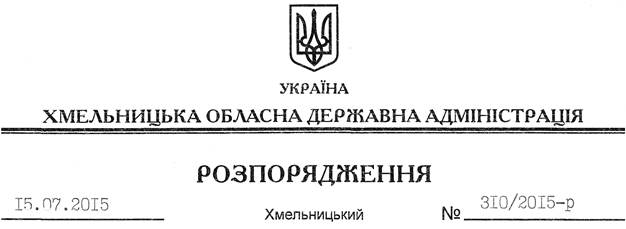 На підставі статей 6, 13 Закону України “Про місцеві державні адміністрації”, пункту 181 Порядку залучення, використання та моніторингу міжнародної технічної допомоги, затвердженого постановою Кабінету Міністрів України від 15.02.2002 № 153, Грантового контракту № 2014/345-949, укладеного 05 січня 2015 року між Європейським Союзом в особі Європейської Комісії та Департаментом соціального захисту населення облдержадміністрації спільно з Хмельницьким обласним центром зайнятості, Комунальним закладом “Хмельницький обласний Центр з організації роботи по обробці інформації та фінансуванню соціальних програм”, з метою сприяння реалізації проекту міжнародної технічної допомоги Європейського Союзу “Створення сучасної моделі управління регіональним розвитком ринку праці в Хмельницькій області” (далі – Проект), зареєстрованого у Міністерстві економічного розвитку і торгівлі України 27 березня 2015 року за № 3201:1. Координатором Проекту міжнародної технічної допомоги Європейського Союзу “Створення сучасної моделі управління регіональним розвитком ринку праці в Хмельницькій області” визначити заступника голови обласної державної адміністрації, який забезпечує здійснення державної політики щодо соціально-економічного розвитку області, соціального захисту населення (далі – координатор Проекту).2. Координатору Проекту забезпечити:2.1. Нагляд за реалізацією Проекту.2.2. Підготовку результатів поточного та/або заключного моніторингу та подання їх Міністерству економічного розвитку і торгівлі України щопівроку до 30 числа місяця, що настає за звітним періодом.2.3. Підготовку результатів заключного моніторингу та подання їх Міністерству економічного розвитку і торгівлі України не пізніше ніж через місяць після завершення реалізації Проекту.3. Реципієнтам Проекту – Департаменту соціального захисту населення облдержадміністрації та Комунальному закладу “Хмельницький обласний центр з організації роботи по обробці інформації та фінансуванню соціальних програм” забезпечити:3.1. Подання Міністерству економічного розвитку і торгівлі України та в копії – координатору Проекту матеріалів відповідно до Порядку залучення, використання та моніторингу міжнародної технічної допомоги, затвердженого постановою Кабінету Міністрів України від 15.02.2002 № 153 “Про створення єдиної системи залучення, використання та моніторингу міжнародної технічної допомоги”:3.1.1. Картки піврічного моніторингу Проекту – щопівроку до 10 числа місяця, що настає за звітним періодом.3.1.2. Щорічного звіту про стан реалізації Проекту – щороку до 01 лютого року, що настає за звітним періодом.3.1.3. Підсумкового звіту про досягнуті результати Проекту – не пізніше ніж через місяць після завершення реалізації Проекту.4. Визнати таким, що втратило чинність, розпорядження голови обласної державної адміністрації від 06.05.2015 № 201/2015-р “ Про організацію роботи з нагляду за реалізацією Проекту “Створення сучасної моделі розвитку регіонального ринку праці в Хмельницькій області”.5. Контроль за виконанням цього розпорядження покласти на заступника голови обласної державної адміністрації відповідно до розподілу обов’язків.Голова адміністрації								М.ЗагороднийПро організацію роботи з нагляду за реалізацією проекту міжнародної технічної допомоги Європейського Союзу “Створення сучасної моделі управління регіональним розвитком ринку праці в Хмельницькій області”